MERSİN BÜYÜKŞEHİR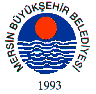 BELEDİYE MECLİSİ KARARIBirleşim Sayısı : (2)Oturum Sayısı : (1)Dönem Sayısı   : (1)Karar Tarihi    : 12/09/2014Karar Sayısı     : 434						  		  	 	  	  	Büyükşehir Belediye Meclisi 12/09/2014 Pazartesi Günü Belediye Başkanı Burhanettin KOCAMAZ başkanlığında Mersin Büyükşehir Belediyesi Kongre ve Sergi Sarayı Toplantı Salonu’nda toplandı.Gündem maddesi gereğince; Büyükşehir Belediye Meclisi’nin 08/09/2014 tarih ve 372  sayılı kararı ile Plan ve Bütçe Komisyonuna havale edilen, “Mersin Cumhuriyet Alanı’nda kültür derneklerinin ve sivil toplum kuruluşlarının işbirliği ve katılımlarıyla yapılacak olan 2. Mersin Kültürel Festivalin organizasyon giderlerinin 50.000,00 TL’sinin Kültür ve Sosyal İşler Dairesi Başkanlığı 2014 Mali Yılı Bütçesinden karşılanması” ile ilgili; 09/09/2014 tarihli komisyon raporu katip üye tarafından okundu.KONUNUN GÖRÜŞÜLMESİ VE OYLANMASI SONUNDA	Mersin Bürokrat ve İşadamları Derneği’nin, Mersin’de zengin kültürel değerlerin olduğunu, bu toplumsal değerlere saygı duyarak yaşanıldığını ve sahip çıkıldığını kamuoyuna duyurmak düşüncesi ile 11-13 Ekim 2014 tarihleri arasında, Mersin Cumhuriyet Alanı’nda kültür derneklerinin ve sivil toplum kuruluşlarının işbirliği ve katılımlarıyla yapılacak olan 2. Mersin Kültürel Festivalin organizasyon giderlerinin 50.000,00 TL’sinin Kültür ve Sosyal İşler Dairesi Başkanlığı 2014 Mali Yılı Bütçesinden karşılanmasının uygun görüldüğüne dair rapor hakkında; 	Komisyon Üyelerinden Ömer KARADENİZ’in “Mersin bürokrat ve işadamları derneğince düzenlenen festival organizasyonunun kendi sponsorluklarınca karşılanmasına, Belediyeden nakdi yardım yapılmaması”, Cengiz PINAR’ın “İş adamları derneği kendileri karşılasın sponsor bulsun düşüncesindeyim.” muhalefet şerhlerinin bulunduğu söz konusu komisyon raporunun,  	Yapılan işari oylama neticesinde Meclis Üyelerinden; Ömer KARADENİZ, Ali İlhan AYHAN, Neşet TARHAN, Ahmet Serkan TUNCER, Bayram SAYDAM, Yaşar YILDIRIM, Selami ARICI, Mehmet GÜNEY, Mustafa TURGUT, Hasan ERDEN, Esen Tuba TOL, Derya ÖZİNÇ, Raci AYDIN, Akın GÜNEŞ, Ersin SERİN, Ayla KOÇ IŞIK, Haydar ARICAN, Yılmaz BEKLER, İsmail YERLİKAYA, Cengiz PINAR, Münür İŞLER, Yüksel VATAN, Mehmet YABALAK, Abdullah YAŞAR, Ekrem BAYIR, Hakan YÜKSELGÜNGÖR, Ali CAN, Mustafa TURAN, Abdurrahman ÇOKGÜNLÜ, Mehmet Sadık TÜRÜT, M. Fazıl TÜRK, Yüksel MUTLU, Mustafa GÜLER, Sakıp KOLANCI ile Bedri KURAN’ın 35 ret oyuna karşılık 35 kabul oyu ile Belediye Meclisi Çalışma Yönetmeliği’nin 13. Maddesi’nin son paragrafı “İşaretle ve açık oylamalarda eşitlik olması halinde Başkanın kullandığı oy yönünde çoğunluk sağlanmış sayılır.” hükmü gereğince, kabulüne karar verildi.Burhanettin KOCAMAZ		   Enver Fevzi KÖKSAL 		Ergün ÖZDEMİR       Meclis Başkanı			       Meclis Katibi	   		   Meclis Katibi